Op onderstaande deel van de afbeelding is het boekenwinkeldeel beter te zien.Onderstaande artikeltje beschrijft het winkelgedrag van de Romeinen goed.https://www.ad.nl/wetenschap/romeinen-leerden-ons-shoppen-schulden-werden-op-de-muren-van-winkels-gekrast~a6ed3ec53/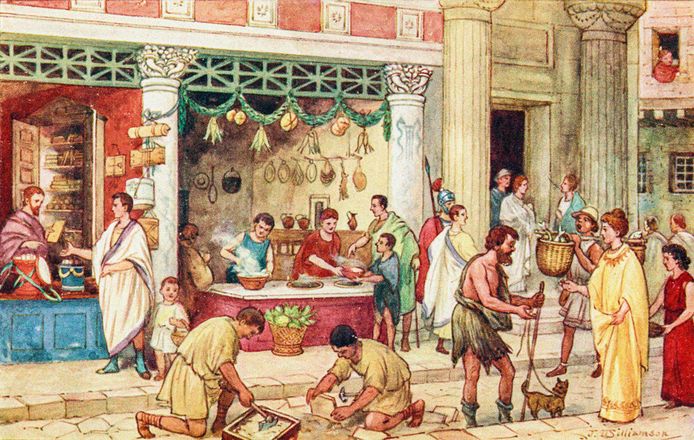 r. 1Jij ontmoet ons vaak, Lupercus,"Wil jij, dat ik een jongen stuur" zeg jij meteen,aan wie jij een boekje met epigrammen overhandigt,r. 3dat ik onmiddelijk, na het lezen, aan jou terugstuur?"r. 4Er bestaat geen reden, Lupercusdat jij de jongen lastig valt.Het is ver,als hij naar de Perenboom zou willen komen,en ik woon op drie trappen hoog, en wel hoge.En het zal mogelijk zijn dat jij dichterbij verkrijgt,wat je zoekt.Jij hebt natuurlijk de gewoonte om de Argiletus binnen te gaan:er is een werkplaats tegenover het forum van Caesarmet geheel beschreven deurstijlen aan weerszijdenmet de bedoeling dat je snel alle dichters doorleest.Daarvandaan moet je mij zoeken.En je hoeft Atrectus ook niet te vragen-de eigenaar van de winkel draagt deze naam-:hij zal Martialis geven uit het eerste vakje of uit een anderegepolijst en versierd met een purperen puimsteenvoor jou voor de prijs van vijf denarii."Jij bent niet zoveel waard." zeg jij.Jij bent verstandig, Lupercus.